                                                                                                                            Pressmeddelande 26 mars 2019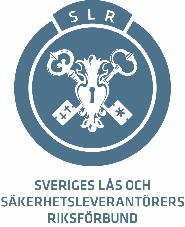 1000-tals hushåll löper ökad risk för inbrott när kopieringsskydd på nycklar löper ut i förtidDen svenska branschorganisationen för lås- och säkerhetsföretag – SLR – slår nu tillsammans med sina 210 företag i säkerhetsbranschen larm till allmänheten. Det hela handlar om ett i förtid utgånget patent på ett välkänt lås som kan orsaka betydande konsekvenser och skapa otrygghet särskilt för privathushåll, men även för företag och myndigheter. SLR vill nu varna för de risker som föreligger med att kopieringsskyddet för dessa nycklar löpt ut i förtid. Det är Dormakaba, en av de Sverigeledande låstillverkarna som tappat kopieringsskyddet på sitt lås Dorma DMS, och detta dessutom 13 år innan patentet egentligen skulle löpt ut. De som köpt låsen har gjort det i tron om att nycklarna till dessa kommer ha ett juridiskt och lagmässigt kopieringsskydd fram till 2030, vilket alltså redan sedan 2017 inte är fallet. Tillverkaren, som tidigare inte gått ut med adekvat information om händelsen, menar att det är en administrativ miss som föreligger att man mist patenten i förtid. Ett misstag som branschorganisationen SLR menar att man inte tar sitt fulla konsument- och kundansvar för och att såväl privatpersoner som juridiska personer därför kommer bli lidande. I praktiken innebär det förlorade kopieringsskyddet att nycklar kommer kunna kopieras helt utan kontroll – och detta fullt lagligt. Med kopieringsskyddet har man tidigare tryggt kunnat låna ut sina nycklar med vetskapen om att de inte är möjliga för obehöriga att kopiera. Krasst sett kommer det att bli möjligt för alla som till exempel utför RUT- och ROT-tjänster i de hem som har dessa lås att utan vidare gå och kopiera samtliga nycklar som tillhör detta hushåll, eller låt säga en hel bostadsrättsförenings olika nycklar. Detta utan att den som kopierar nycklarna, eller nyckeltillverkaren i fråga ens gör något olagligt, säger Benny Jansson, ordförande i SLR och förklarar vidare att de 1000-tals som har låset i fråga nu utsätts för en ökad risk för att obehöriga enkelt tar sig in med en helt lagligt kopierad nyckel/huvudnyckel. Från tillverkarens sida har man sagt att det ” funktionellt och säkerhetsmässigt saknas både anledning till oro och skäl att byta låssystemen”. Man har också hävdat att det inte föreligger någon juridisk skyldighet att byta ut låsen. Det låstillverkaren erbjuder är att låsen kan bytas ut till nya patentskyddade lås, men mot en kostnad för kunden. Anmärkningsvärt är också att kunderna bara har tre månader på sig att utnyttja utbyteserbjudandet, detta samtidigt som tillverkaren inte heller har för avsikt att bredare informera allmänheten om det inträffade. Allt detta sammantaget är något SLR ställer sig ytterst frågande till. Det är helt enkelt inte rimligt att kunderna ska få betala för tillverkarens misstag, säger Benny Jansson och fortsätter: Det ska vara en självklarhet att man ersätter dessa lås med nya lås som har ett giltigt juridiskt skydd för nyckelkopiering, ett som också varar lika länge som kunden blir lovad vid köpet. Att bytet dessutom sker helt kostnadsfritt för kunden är också något vi kräver. Med bakgrund i detta vill nu SLR och deras 210 låsföretag att tillverkaren rättar till det som går att rätta till och därmed ser över och reviderar den presenterade åtgärdsplanen.   För mer information, vänligen kontakta:
Benny Jansson, ordförande SLR
benny.jansson@slr.se, 08 721 40 57Om SLR – Sveriges Lås & Säkerhetsleverantörers Riksförbund:Sveriges Lås och Säkerhetsleverantörers Riksförbund (SLR) bildades 1955 och är en rikstäckande organisation för lås- och säkerhetsentreprenörer från Trelleborg till Kiruna. Vi består av 150 medlemsföretag och 60 filialer, alltså totalt 210 lås- och säkerhetsverksamheter spridda över hela landet. www.slr.se 